Barnhill Memorial Celebrate Assembly Agenda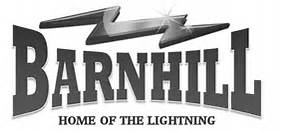 	January 31st, 2017	MC- Welcome and introduction Ms. Ferguson-Welcome and Barnhill messages Power point: What makes you happy?Say Something performed by Ethan Fraser  BOLT ballots- Ms. Ferguson New vision statement- Ms. FergusonRules for a Barnhill Cheer - MCMusic performance- Mikayla HanlonFlash Mob- Grade 6 Spirit leadersStudents of the month- Ms. Ferguson Minute to win it -  Student Council Thank you – MC Departure instructions – Ms. Ferguson 